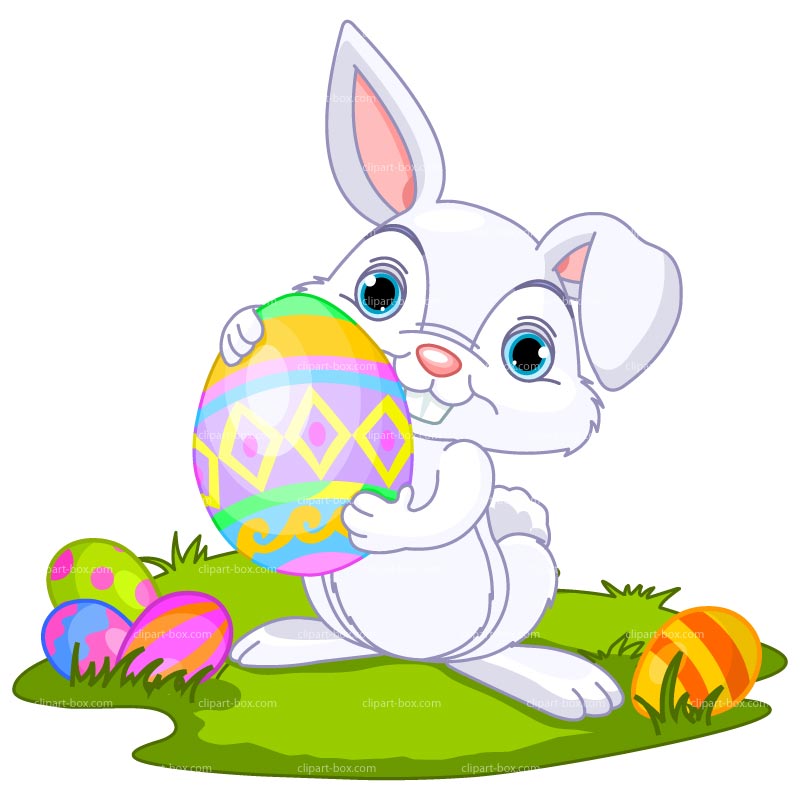 Easter Egg Lucky Square WINNERS- Thanks to everyone who supportedEdward MartinAmilie MottramJayden CheelCadan BoneJoseph KinverEli JacksonGrace BolithoFinlay HarryJoby Breslaw Charity Britton Harry Murrish Alfie Pilkington Cadan Bone’s cousin, Emily Cerys Wallis Emma Marment Rose-Marie Murley Luke McWilliam Tom Holbrook